CURRICULUM VITAENOMBRE COMPLETO: 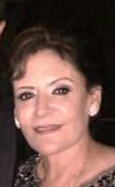 MAVI ELENA NARVAEZ SALAS PUESTO ACTUAL:   COORDINADORA DE PROGRAMAS EN SALUD Y ESTADISTICADIRECCIÓN OFICIAL: PORRAS 201 ESQ. PALOMA COL. FATIMA TELÉFONO OFICIAL:   6181378354EMAIL:    mavi.narvaez@municipiodurango.gob.mxULTIMO GRADO DE ESTUDIOS:  LICENCIATURA EN  ENFERMERIA  Y ESPECIALIDAD EN SALUD PÚBLICAEXPERIENCIA LABORAL:15 AÑOS COMO COORDINADOR DE PROGRAMAS Y PROYECTOS DE  SALUD Y ESTADISTICAIMPLEMENTACION DEL SISTEMA INTEGRADO DE GESTION (NORMAS ISO 9001-2008 y 14001-2004)